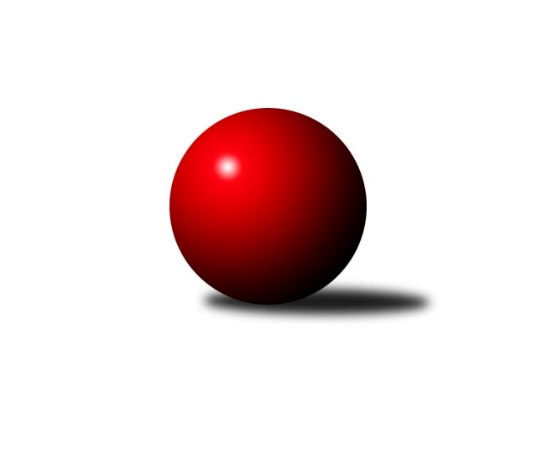 Č.15Ročník 2019/2020	3.5.2024 Krajský přebor Libereckého kraje 2019/2020Statistika 15. kolaTabulka družstev:		družstvo	záp	výh	rem	proh	skore	sety	průměr	body	plné	dorážka	chyby	1.	TJ Sokol Blíževedly A	14	12	0	2	63.0 : 21.0 	(79.5 : 32.5)	1651	24	1152	499	26.9	2.	TJ Kuželky Česká Lípa B	13	11	0	2	58.0 : 20.0 	(69.5 : 34.5)	1667	22	1155	513	31.2	3.	SK PLASTON Šluknov  B	14	11	0	3	57.0 : 27.0 	(71.5 : 40.5)	1595	22	1111	484	32.2	4.	TJ Spartak Chrastava	14	10	0	4	53.0 : 31.0 	(67.5 : 44.5)	1595	20	1140	455	40.1	5.	TJ Lokomotiva Liberec B	14	10	0	4	49.5 : 34.5 	(55.5 : 56.5)	1581	20	1124	457	36.9	6.	SK Skalice C	14	8	0	6	45.0 : 39.0 	(59.5 : 52.5)	1586	16	1119	466	41	7.	TJ Sokol Blíževedly B	14	7	0	7	44.0 : 40.0 	(57.0 : 55.0)	1551	14	1098	453	43.1	8.	TJ Bižuterie Jablonec n.N. B	14	5	1	8	40.0 : 44.0 	(50.0 : 62.0)	1585	11	1128	457	43.8	9.	TJ Doksy B	14	5	0	9	39.0 : 45.0 	(54.5 : 57.5)	1575	10	1122	453	39.2	10.	SK Skalice B	13	4	0	9	32.0 : 46.0 	(53.0 : 51.0)	1543	8	1106	438	45.1	11.	TJ Doksy D	14	3	0	11	21.0 : 63.0 	(33.5 : 78.5)	1494	6	1076	417	48.3	12.	TJ Doksy C	14	2	1	11	25.5 : 58.5 	(41.5 : 70.5)	1525	5	1105	420	45.9	13.	TJ Kuželky Česká Lípa C	14	1	0	13	13.0 : 71.0 	(27.5 : 84.5)	1448	2	1042	407	55.4Tabulka doma:		družstvo	záp	výh	rem	proh	skore	sety	průměr	body	maximum	minimum	1.	TJ Sokol Blíževedly A	7	7	0	0	34.0 : 8.0 	(43.5 : 12.5)	1701	14	1771	1660	2.	SK PLASTON Šluknov  B	7	7	0	0	32.0 : 10.0 	(37.5 : 18.5)	1629	14	1716	1570	3.	TJ Kuželky Česká Lípa B	7	6	0	1	31.0 : 11.0 	(39.0 : 17.0)	1687	12	1731	1624	4.	TJ Lokomotiva Liberec B	7	6	0	1	28.0 : 14.0 	(32.0 : 24.0)	1594	12	1683	1537	5.	SK Skalice C	7	5	0	2	26.0 : 16.0 	(34.5 : 21.5)	1713	10	1862	1551	6.	TJ Spartak Chrastava	7	5	0	2	25.0 : 17.0 	(32.5 : 23.5)	1604	10	1693	1534	7.	SK Skalice B	6	4	0	2	22.0 : 14.0 	(28.5 : 19.5)	1688	8	1784	1620	8.	TJ Doksy B	7	4	0	3	25.0 : 17.0 	(31.5 : 24.5)	1533	8	1585	1461	9.	TJ Bižuterie Jablonec n.N. B	7	4	0	3	24.0 : 18.0 	(30.0 : 26.0)	1561	8	1652	1382	10.	TJ Sokol Blíževedly B	7	4	0	3	24.0 : 18.0 	(29.0 : 27.0)	1590	8	1685	1518	11.	TJ Doksy D	7	2	0	5	12.0 : 30.0 	(17.0 : 39.0)	1448	4	1495	1375	12.	TJ Doksy C	7	1	1	5	16.5 : 25.5 	(28.0 : 28.0)	1498	3	1585	1446	13.	TJ Kuželky Česká Lípa C	7	1	0	6	8.0 : 34.0 	(16.0 : 40.0)	1501	2	1589	1411Tabulka venku:		družstvo	záp	výh	rem	proh	skore	sety	průměr	body	maximum	minimum	1.	TJ Kuželky Česká Lípa B	6	5	0	1	27.0 : 9.0 	(30.5 : 17.5)	1662	10	1810	1558	2.	TJ Sokol Blíževedly A	7	5	0	2	29.0 : 13.0 	(36.0 : 20.0)	1645	10	1746	1553	3.	TJ Spartak Chrastava	7	5	0	2	28.0 : 14.0 	(35.0 : 21.0)	1593	10	1700	1496	4.	SK PLASTON Šluknov  B	7	4	0	3	25.0 : 17.0 	(34.0 : 22.0)	1589	8	1622	1529	5.	TJ Lokomotiva Liberec B	7	4	0	3	21.5 : 20.5 	(23.5 : 32.5)	1579	8	1699	1537	6.	TJ Sokol Blíževedly B	7	3	0	4	20.0 : 22.0 	(28.0 : 28.0)	1545	6	1619	1430	7.	SK Skalice C	7	3	0	4	19.0 : 23.0 	(25.0 : 31.0)	1603	6	1815	1463	8.	TJ Bižuterie Jablonec n.N. B	7	1	1	5	16.0 : 26.0 	(20.0 : 36.0)	1589	3	1681	1457	9.	TJ Doksy B	7	1	0	6	14.0 : 28.0 	(23.0 : 33.0)	1578	2	1716	1472	10.	TJ Doksy D	7	1	0	6	9.0 : 33.0 	(16.5 : 39.5)	1497	2	1593	1393	11.	TJ Doksy C	7	1	0	6	9.0 : 33.0 	(13.5 : 42.5)	1514	2	1625	1425	12.	SK Skalice B	7	0	0	7	10.0 : 32.0 	(24.5 : 31.5)	1514	0	1647	1478	13.	TJ Kuželky Česká Lípa C	7	0	0	7	5.0 : 37.0 	(11.5 : 44.5)	1440	0	1522	1333Tabulka podzimní části:		družstvo	záp	výh	rem	proh	skore	sety	průměr	body	doma	venku	1.	TJ Kuželky Česká Lípa B	13	11	0	2	58.0 : 20.0 	(69.5 : 34.5)	1667	22 	6 	0 	1 	5 	0 	1	2.	TJ Sokol Blíževedly A	13	11	0	2	57.0 : 21.0 	(72.5 : 31.5)	1649	22 	6 	0 	0 	5 	0 	2	3.	SK PLASTON Šluknov  B	13	11	0	2	57.0 : 21.0 	(70.5 : 33.5)	1601	22 	7 	0 	0 	4 	0 	2	4.	TJ Lokomotiva Liberec B	13	10	0	3	48.5 : 29.5 	(53.5 : 50.5)	1590	20 	6 	0 	1 	4 	0 	2	5.	TJ Spartak Chrastava	13	9	0	4	48.0 : 30.0 	(62.5 : 41.5)	1597	18 	5 	0 	2 	4 	0 	2	6.	SK Skalice C	13	8	0	5	43.0 : 35.0 	(57.5 : 46.5)	1593	16 	5 	0 	2 	3 	0 	3	7.	TJ Sokol Blíževedly B	13	6	0	7	39.0 : 39.0 	(51.0 : 53.0)	1553	12 	3 	0 	3 	3 	0 	4	8.	TJ Bižuterie Jablonec n.N. B	13	4	1	8	35.0 : 43.0 	(44.0 : 60.0)	1583	9 	3 	0 	3 	1 	1 	5	9.	SK Skalice B	12	4	0	8	31.0 : 41.0 	(50.0 : 46.0)	1544	8 	4 	0 	2 	0 	0 	6	10.	TJ Doksy B	13	4	0	9	34.0 : 44.0 	(49.5 : 54.5)	1574	8 	3 	0 	3 	1 	0 	6	11.	TJ Doksy C	13	2	1	10	24.5 : 53.5 	(38.5 : 65.5)	1525	5 	1 	1 	4 	1 	0 	6	12.	TJ Doksy D	13	2	0	11	17.0 : 61.0 	(27.5 : 76.5)	1493	4 	1 	0 	5 	1 	0 	6	13.	TJ Kuželky Česká Lípa C	13	1	0	12	12.0 : 66.0 	(25.5 : 78.5)	1455	2 	1 	0 	6 	0 	0 	6Tabulka jarní části:		družstvo	záp	výh	rem	proh	skore	sety	průměr	body	doma	venku	1.	TJ Sokol Blíževedly A	1	1	0	0	6.0 : 0.0 	(7.0 : 1.0)	1771	2 	1 	0 	0 	0 	0 	0 	2.	TJ Bižuterie Jablonec n.N. B	1	1	0	0	5.0 : 1.0 	(6.0 : 2.0)	1652	2 	1 	0 	0 	0 	0 	0 	3.	TJ Sokol Blíževedly B	1	1	0	0	5.0 : 1.0 	(6.0 : 2.0)	1518	2 	1 	0 	0 	0 	0 	0 	4.	TJ Doksy B	1	1	0	0	5.0 : 1.0 	(5.0 : 3.0)	1562	2 	1 	0 	0 	0 	0 	0 	5.	TJ Spartak Chrastava	1	1	0	0	5.0 : 1.0 	(5.0 : 3.0)	1507	2 	0 	0 	0 	1 	0 	0 	6.	TJ Doksy D	1	1	0	0	4.0 : 2.0 	(6.0 : 2.0)	1482	2 	1 	0 	0 	0 	0 	0 	7.	TJ Kuželky Česká Lípa B	0	0	0	0	0.0 : 0.0 	(0.0 : 0.0)	0	0 	0 	0 	0 	0 	0 	0 	8.	SK Skalice C	1	0	0	1	2.0 : 4.0 	(2.0 : 6.0)	1463	0 	0 	0 	0 	0 	0 	1 	9.	SK Skalice B	1	0	0	1	1.0 : 5.0 	(3.0 : 5.0)	1478	0 	0 	0 	0 	0 	0 	1 	10.	TJ Doksy C	1	0	0	1	1.0 : 5.0 	(3.0 : 5.0)	1458	0 	0 	0 	1 	0 	0 	0 	11.	TJ Lokomotiva Liberec B	1	0	0	1	1.0 : 5.0 	(2.0 : 6.0)	1537	0 	0 	0 	0 	0 	0 	1 	12.	TJ Kuželky Česká Lípa C	1	0	0	1	1.0 : 5.0 	(2.0 : 6.0)	1409	0 	0 	0 	0 	0 	0 	1 	13.	SK PLASTON Šluknov  B	1	0	0	1	0.0 : 6.0 	(1.0 : 7.0)	1555	0 	0 	0 	0 	0 	0 	1 Zisk bodů pro družstvo:		jméno hráče	družstvo	body	zápasy	v %	dílčí body	sety	v %	1.	Vlastimil Václavík 	TJ Sokol Blíževedly B 	11	/	12	(92%)	20	/	24	(83%)	2.	Dušan Knobloch 	SK PLASTON Šluknov  B 	11	/	14	(79%)	24	/	28	(86%)	3.	Jaroslav Košek 	TJ Kuželky Česká Lípa B 	10	/	11	(91%)	19	/	22	(86%)	4.	Petr Tichý 	SK PLASTON Šluknov  B 	10	/	12	(83%)	19	/	24	(79%)	5.	Radek Kozák 	TJ Doksy B 	10	/	12	(83%)	18	/	24	(75%)	6.	Jaroslav Chlumský 	TJ Spartak Chrastava 	10	/	14	(71%)	21	/	28	(75%)	7.	Josef Matějka 	TJ Sokol Blíževedly A 	9	/	11	(82%)	18	/	22	(82%)	8.	Jiří Přeučil 	TJ Sokol Blíževedly A 	9	/	12	(75%)	18	/	24	(75%)	9.	Petr Guth 	TJ Sokol Blíževedly A 	9	/	13	(69%)	17	/	26	(65%)	10.	Miloslav Šimon 	TJ Doksy B 	8	/	8	(100%)	15	/	16	(94%)	11.	Veronika Čermáková 	TJ Sokol Blíževedly A 	8	/	11	(73%)	17.5	/	22	(80%)	12.	Bohumír Dušek 	TJ Lokomotiva Liberec B 	8	/	12	(67%)	14	/	24	(58%)	13.	Ladislav Javorek st.	SK Skalice B 	8	/	13	(62%)	15	/	26	(58%)	14.	Josef Kuna 	TJ Bižuterie Jablonec n.N. B 	8	/	14	(57%)	16	/	28	(57%)	15.	Ludmila Tomášková 	TJ Sokol Blíževedly B 	8	/	14	(57%)	15	/	28	(54%)	16.	Anita Morkusová 	SK PLASTON Šluknov  B 	7	/	8	(88%)	14	/	16	(88%)	17.	Dan Paszek 	TJ Kuželky Česká Lípa B 	7	/	9	(78%)	12	/	18	(67%)	18.	Martin Zeman 	SK Skalice C 	7	/	9	(78%)	12	/	18	(67%)	19.	Petr Tregner 	SK Skalice B 	7	/	12	(58%)	16	/	24	(67%)	20.	Anton Zajac 	TJ Lokomotiva Liberec B 	7	/	12	(58%)	15	/	24	(63%)	21.	Karel Mottl 	TJ Spartak Chrastava 	7	/	12	(58%)	12.5	/	24	(52%)	22.	Aleš Stach 	TJ Doksy D 	7	/	13	(54%)	13	/	26	(50%)	23.	Natálie Kozáková 	TJ Doksy C 	6.5	/	14	(46%)	12	/	28	(43%)	24.	Zdeněk Chadraba 	TJ Doksy C 	6	/	8	(75%)	12	/	16	(75%)	25.	Libor Křenek 	SK Skalice C 	6	/	9	(67%)	13.5	/	18	(75%)	26.	David Chýlek 	SK Skalice C 	6	/	9	(67%)	10	/	18	(56%)	27.	Miloš Merkl 	TJ Sokol Blíževedly B 	6	/	9	(67%)	10	/	18	(56%)	28.	Jiří Coubal 	TJ Kuželky Česká Lípa B 	6	/	11	(55%)	12.5	/	22	(57%)	29.	Jana Vokounová 	TJ Spartak Chrastava 	5	/	6	(83%)	9	/	12	(75%)	30.	Jan Pašek ml.	TJ Lokomotiva Liberec B 	5	/	6	(83%)	9	/	12	(75%)	31.	Petr Jeník 	TJ Kuželky Česká Lípa B 	5	/	8	(63%)	10	/	16	(63%)	32.	Jakub Šimon 	TJ Doksy C 	5	/	8	(63%)	8	/	16	(50%)	33.	Zdeněk Adamec 	TJ Lokomotiva Liberec B 	5	/	9	(56%)	9	/	18	(50%)	34.	Kateřina Stejskalová 	TJ Doksy B 	5	/	11	(45%)	9	/	22	(41%)	35.	Michal Buga 	TJ Bižuterie Jablonec n.N. B 	5	/	11	(45%)	8.5	/	22	(39%)	36.	Věra Navrátilová 	SK PLASTON Šluknov  B 	5	/	12	(42%)	10	/	24	(42%)	37.	Iva Kunová 	TJ Bižuterie Jablonec n.N. B 	5	/	14	(36%)	9.5	/	28	(34%)	38.	Vlasta Ládková 	TJ Spartak Chrastava 	4	/	5	(80%)	8	/	10	(80%)	39.	Miloslav Pöra 	TJ Kuželky Česká Lípa B 	4	/	5	(80%)	7	/	10	(70%)	40.	Eduard Kezer st.	SK Skalice B 	4	/	5	(80%)	6	/	10	(60%)	41.	Martin Foltyn 	SK Skalice C 	4	/	7	(57%)	9	/	14	(64%)	42.	Iveta Seifertová ml.	TJ Bižuterie Jablonec n.N. B 	4	/	7	(57%)	6	/	14	(43%)	43.	Pavel Hájek 	TJ Sokol Blíževedly A 	4	/	9	(44%)	9	/	18	(50%)	44.	Ladislava Šmídová 	SK Skalice B 	4	/	13	(31%)	12	/	26	(46%)	45.	Marie Kubánková 	TJ Kuželky Česká Lípa C 	4	/	14	(29%)	9.5	/	28	(34%)	46.	Robert Křenek 	SK Skalice C 	3	/	3	(100%)	5	/	6	(83%)	47.	Daniel Paterko 	TJ Bižuterie Jablonec n.N. B 	3	/	3	(100%)	3	/	6	(50%)	48.	Matouš Janda 	TJ Bižuterie Jablonec n.N. B 	3	/	5	(60%)	6	/	10	(60%)	49.	Jaroslav Jeník 	TJ Spartak Chrastava 	3	/	6	(50%)	7	/	12	(58%)	50.	Jiří Kraus 	TJ Kuželky Česká Lípa B 	3	/	7	(43%)	7	/	14	(50%)	51.	Radim Houžvička 	TJ Sokol Blíževedly B 	3	/	7	(43%)	6	/	14	(43%)	52.	Zdeněk Šalda 	TJ Kuželky Česká Lípa C 	3	/	9	(33%)	6	/	18	(33%)	53.	Michal Valeš 	TJ Doksy C 	3	/	11	(27%)	6	/	22	(27%)	54.	Kamila Klímová 	TJ Doksy D 	3	/	13	(23%)	8	/	26	(31%)	55.	Václav Bláha st.	TJ Doksy D 	3	/	14	(21%)	6.5	/	28	(23%)	56.	Jaromír Tomášek 	TJ Lokomotiva Liberec B 	2	/	3	(67%)	2.5	/	6	(42%)	57.	František Vokoun 	TJ Spartak Chrastava 	2	/	5	(40%)	6	/	10	(60%)	58.	Petr Mádl 	TJ Doksy B 	2	/	6	(33%)	4	/	12	(33%)	59.	Martina Chadrabová 	TJ Doksy B 	2	/	7	(29%)	4.5	/	14	(32%)	60.	Jiří Horník 	SK Skalice C 	2	/	8	(25%)	6	/	16	(38%)	61.	Aneta Kuchyňková 	TJ Sokol Blíževedly B 	2	/	8	(25%)	6	/	16	(38%)	62.	Dana Husáková 	TJ Spartak Chrastava 	2	/	8	(25%)	4	/	16	(25%)	63.	Jan Marušák 	SK PLASTON Šluknov  B 	2	/	9	(22%)	4.5	/	18	(25%)	64.	Jan Pašek st.	TJ Lokomotiva Liberec B 	1.5	/	8	(19%)	5	/	16	(31%)	65.	Pavel Kleiner 	TJ Kuželky Česká Lípa B 	1	/	1	(100%)	2	/	2	(100%)	66.	Jiří Klíma ml.	TJ Doksy C 	1	/	2	(50%)	1	/	4	(25%)	67.	Jaroslava Kozáková 	SK Skalice B 	1	/	3	(33%)	2	/	6	(33%)	68.	Libuše Lapešová 	TJ Kuželky Česká Lípa C 	1	/	3	(33%)	1	/	6	(17%)	69.	Miroslav Lapáček 	TJ Lokomotiva Liberec B 	1	/	3	(33%)	1	/	6	(17%)	70.	Dana Bílková 	TJ Kuželky Česká Lípa C 	1	/	5	(20%)	4	/	10	(40%)	71.	Václav Bláha ml.	TJ Doksy D 	1	/	5	(20%)	2	/	10	(20%)	72.	Marek Kozák 	TJ Doksy B 	1	/	6	(17%)	2	/	12	(17%)	73.	Michal Stejskal 	TJ Doksy B 	1	/	6	(17%)	2	/	12	(17%)	74.	Petr Hňoupek 	SK Skalice C 	1	/	6	(17%)	2	/	12	(17%)	75.	Václav Žitný 	TJ Kuželky Česká Lípa C 	1	/	8	(13%)	4	/	16	(25%)	76.	Pavel Leger 	TJ Kuželky Česká Lípa C 	1	/	9	(11%)	2	/	18	(11%)	77.	Martina Stachová 	TJ Doksy D 	1	/	11	(9%)	4	/	22	(18%)	78.	Robert Hokynář 	TJ Bižuterie Jablonec n.N. B 	0	/	1	(0%)	1	/	2	(50%)	79.	Jitka Vlasáková 	SK Skalice B 	0	/	1	(0%)	1	/	2	(50%)	80.	Karel Barcal 	SK PLASTON Šluknov  B 	0	/	1	(0%)	0	/	2	(0%)	81.	Radek Mikeš 	TJ Kuželky Česká Lípa C 	0	/	1	(0%)	0	/	2	(0%)	82.	Stanislava Kroupová 	TJ Sokol Blíževedly B 	0	/	1	(0%)	0	/	2	(0%)	83.	Daniel Hokynář 	TJ Bižuterie Jablonec n.N. B 	0	/	1	(0%)	0	/	2	(0%)	84.	Jaroslava Vaňková 	TJ Kuželky Česká Lípa C 	0	/	2	(0%)	0	/	4	(0%)	85.	Vladimír Procházka 	TJ Kuželky Česká Lípa C 	0	/	3	(0%)	0	/	6	(0%)	86.	Rostislav Doležal 	SK Skalice C 	0	/	5	(0%)	2	/	10	(20%)	87.	Filip Doležal 	TJ Doksy C 	0	/	5	(0%)	1	/	10	(10%)	88.	Miroslava Löffelmannová 	SK Skalice B 	0	/	5	(0%)	1	/	10	(10%)	89.	Jana Hřebenová 	TJ Sokol Blíževedly B 	0	/	5	(0%)	0	/	10	(0%)	90.	Eva Šimonová 	TJ Doksy C 	0	/	8	(0%)	1.5	/	16	(9%)Průměry na kuželnách:		kuželna	průměr	plné	dorážka	chyby	výkon na hráče	1.	Skalice u České Lípy, 1-2	1679	1204	475	46.5	(419.8)	2.	TJ Kuželky Česká Lípa, 1-2	1620	1142	478	39.0	(405.1)	3.	TJ Kuželky Česká Lípa, 3-4	1612	1144	467	45.0	(403.0)	4.	Blíževedly, 1-2	1606	1129	476	37.0	(401.6)	5.	Sport Park Liberec, 1-4	1586	1118	468	34.4	(396.7)	6.	Šluknov, 1-2	1577	1111	465	37.0	(394.3)	7.	Chrastava, 1-2	1566	1112	454	44.2	(391.7)	8.	TJ Bižuterie Jablonec nad Nisou, 1-4	1529	1082	447	44.6	(382.5)	9.	Doksy, 1-2	1500	1064	435	38.5	(375.0)	10.	- volno -, 1-4	0	0	0	0.0	(0.0)Nejlepší výkony na kuželnách:Skalice u České Lípy, 1-2SK Skalice C	1862	14. kolo	Robert Křenek 	SK Skalice C	520	14. koloSK Skalice C	1815	10. kolo	Robert Křenek 	SK Skalice C	518	11. koloTJ Kuželky Česká Lípa B	1810	2. kolo	Libor Křenek 	SK Skalice C	506	13. koloTJ Kuželky Česká Lípa B	1794	5. kolo	Libor Křenek 	SK Skalice C	497	9. koloSK Skalice B	1784	10. kolo	Dan Paszek 	TJ Kuželky Česká Lípa B	490	2. koloSK Skalice C	1770	9. kolo	Jiří Horník 	SK Skalice C	474	10. koloSK Skalice C	1749	11. kolo	Eduard Kezer st.	SK Skalice B	474	10. koloTJ Doksy B	1716	11. kolo	Ladislav Javorek st.	SK Skalice B	463	6. koloSK Skalice B	1707	6. kolo	Libor Křenek 	SK Skalice C	463	14. koloSK Skalice C	1706	6. kolo	Libor Křenek 	SK Skalice C	463	6. koloTJ Kuželky Česká Lípa, 1-2TJ Kuželky Česká Lípa B	1731	11. kolo	Jiří Coubal 	TJ Kuželky Česká Lípa B	469	7. koloTJ Kuželky Česká Lípa B	1730	7. kolo	Jaroslav Chlumský 	TJ Spartak Chrastava	469	4. koloTJ Kuželky Česká Lípa B	1718	3. kolo	Jaroslav Košek 	TJ Kuželky Česká Lípa B	461	11. koloTJ Spartak Chrastava	1700	4. kolo	Jaroslav Košek 	TJ Kuželky Česká Lípa B	460	14. koloTJ Kuželky Česká Lípa B	1692	4. kolo	Jaroslav Košek 	TJ Kuželky Česká Lípa B	455	7. koloTJ Kuželky Česká Lípa B	1686	14. kolo	Josef Kuna 	TJ Bižuterie Jablonec n.N. B	452	11. koloTJ Bižuterie Jablonec n.N. B	1645	11. kolo	Jana Vokounová 	TJ Spartak Chrastava	450	4. koloTJ Doksy B	1633	7. kolo	Jiří Kraus 	TJ Kuželky Česká Lípa B	446	3. koloTJ Kuželky Česká Lípa B	1626	9. kolo	Kateřina Stejskalová 	TJ Doksy B	442	7. koloTJ Kuželky Česká Lípa B	1624	1. kolo	Jaroslav Košek 	TJ Kuželky Česká Lípa B	441	9. koloTJ Kuželky Česká Lípa, 3-4TJ Sokol Blíževedly A	1746	11. kolo	Veronika Čermáková 	TJ Sokol Blíževedly A	476	11. koloTJ Bižuterie Jablonec n.N. B	1681	14. kolo	Vlastimil Václavík 	TJ Sokol Blíževedly B	469	13. koloSK Skalice C	1660	4. kolo	Josef Kuna 	TJ Bižuterie Jablonec n.N. B	457	14. koloTJ Sokol Blíževedly B	1619	13. kolo	Jiří Přeučil 	TJ Sokol Blíževedly A	457	11. koloTJ Kuželky Česká Lípa C	1589	4. kolo	Martin Zeman 	SK Skalice C	442	4. koloTJ Doksy C	1581	9. kolo	Dana Bílková 	TJ Kuželky Česká Lípa C	434	4. koloTJ Kuželky Česká Lípa C	1577	14. kolo	Bohumír Dušek 	TJ Lokomotiva Liberec B	432	1. koloTJ Lokomotiva Liberec B	1566	1. kolo	Jiří Horník 	SK Skalice C	430	4. koloTJ Kuželky Česká Lípa C	1526	7. kolo	Iveta Seifertová ml.	TJ Bižuterie Jablonec n.N. B	428	14. koloSK Skalice B	1507	7. kolo	Matouš Janda 	TJ Bižuterie Jablonec n.N. B	425	14. koloBlíževedly, 1-2TJ Sokol Blíževedly A	1771	15. kolo	Vlastimil Václavík 	TJ Sokol Blíževedly B	491	1. koloTJ Sokol Blíževedly A	1731	10. kolo	Jiří Přeučil 	TJ Sokol Blíževedly A	485	15. koloTJ Sokol Blíževedly A	1712	12. kolo	Vlastimil Václavík 	TJ Sokol Blíževedly B	465	7. koloTJ Sokol Blíževedly A	1697	8. kolo	Josef Matějka 	TJ Sokol Blíževedly A	453	15. koloTJ Sokol Blíževedly B	1685	7. kolo	Anton Zajac 	TJ Lokomotiva Liberec B	451	3. koloTJ Sokol Blíževedly B	1684	1. kolo	Jiří Přeučil 	TJ Sokol Blíževedly A	451	12. koloTJ Sokol Blíževedly A	1672	3. kolo	Josef Matějka 	TJ Sokol Blíževedly A	446	12. koloTJ Sokol Blíževedly A	1661	1. kolo	Josef Kuna 	TJ Bižuterie Jablonec n.N. B	446	8. koloTJ Sokol Blíževedly A	1660	4. kolo	Veronika Čermáková 	TJ Sokol Blíževedly A	444	10. koloTJ Sokol Blíževedly A	1657	9. kolo	Vlastimil Václavík 	TJ Sokol Blíževedly B	444	12. koloSport Park Liberec, 1-4TJ Lokomotiva Liberec B	1683	4. kolo	Jaroslav Košek 	TJ Kuželky Česká Lípa B	453	6. koloTJ Kuželky Česká Lípa B	1670	6. kolo	Jan Pašek ml.	TJ Lokomotiva Liberec B	446	7. koloTJ Lokomotiva Liberec B	1637	7. kolo	Petr Jeník 	TJ Kuželky Česká Lípa B	445	6. koloTJ Lokomotiva Liberec B	1633	9. kolo	Jan Pašek ml.	TJ Lokomotiva Liberec B	443	9. koloTJ Spartak Chrastava	1629	7. kolo	Jaromír Tomášek 	TJ Lokomotiva Liberec B	442	4. koloTJ Doksy B	1610	9. kolo	Bohumír Dušek 	TJ Lokomotiva Liberec B	437	13. koloSK PLASTON Šluknov  B	1605	4. kolo	Michal Buga 	TJ Bižuterie Jablonec n.N. B	436	13. koloTJ Lokomotiva Liberec B	1577	13. kolo	Bohumír Dušek 	TJ Lokomotiva Liberec B	436	4. koloTJ Lokomotiva Liberec B	1554	14. kolo	Jan Pašek ml.	TJ Lokomotiva Liberec B	436	14. koloTJ Sokol Blíževedly A	1553	14. kolo	Anton Zajac 	TJ Lokomotiva Liberec B	435	7. koloŠluknov, 1-2SK PLASTON Šluknov  B	1716	13. kolo	Petr Tichý 	SK PLASTON Šluknov  B	455	11. koloSK PLASTON Šluknov  B	1700	11. kolo	Dušan Knobloch 	SK PLASTON Šluknov  B	453	11. koloSK PLASTON Šluknov  B	1641	9. kolo	Aleš Stach 	TJ Doksy D	446	14. koloTJ Sokol Blíževedly A	1613	13. kolo	Petr Tichý 	SK PLASTON Šluknov  B	444	13. koloSK PLASTON Šluknov  B	1608	6. kolo	Petr Tichý 	SK PLASTON Šluknov  B	444	2. koloSK PLASTON Šluknov  B	1586	2. kolo	Dušan Knobloch 	SK PLASTON Šluknov  B	437	13. koloSK PLASTON Šluknov  B	1583	7. kolo	Anita Morkusová 	SK PLASTON Šluknov  B	435	13. koloSK PLASTON Šluknov  B	1570	14. kolo	Dušan Knobloch 	SK PLASTON Šluknov  B	434	9. koloTJ Doksy D	1568	14. kolo	David Chýlek 	SK Skalice C	432	7. koloSK Skalice C	1547	7. kolo	Vlastimil Václavík 	TJ Sokol Blíževedly B	431	6. koloChrastava, 1-2TJ Sokol Blíževedly A	1711	6. kolo	Petr Tichý 	SK PLASTON Šluknov  B	448	8. koloTJ Spartak Chrastava	1693	5. kolo	Jaroslav Chlumský 	TJ Spartak Chrastava	442	5. koloTJ Spartak Chrastava	1644	14. kolo	Dušan Knobloch 	SK PLASTON Šluknov  B	441	8. koloSK PLASTON Šluknov  B	1622	8. kolo	Jaroslav Chlumský 	TJ Spartak Chrastava	439	14. koloTJ Spartak Chrastava	1598	11. kolo	Jaroslav Chlumský 	TJ Spartak Chrastava	436	8. koloTJ Spartak Chrastava	1592	6. kolo	Petr Guth 	TJ Sokol Blíževedly A	435	6. koloTJ Spartak Chrastava	1588	13. kolo	Jaroslav Chlumský 	TJ Spartak Chrastava	434	2. koloTJ Spartak Chrastava	1581	2. kolo	Jana Vokounová 	TJ Spartak Chrastava	433	5. koloTJ Spartak Chrastava	1534	8. kolo	Vlastimil Václavík 	TJ Sokol Blíževedly B	432	2. koloTJ Sokol Blíževedly B	1502	2. kolo	Pavel Hájek 	TJ Sokol Blíževedly A	431	6. koloTJ Bižuterie Jablonec nad Nisou, 1-4TJ Bižuterie Jablonec n.N. B	1652	15. kolo	Josef Kuna 	TJ Bižuterie Jablonec n.N. B	451	7. koloTJ Bižuterie Jablonec n.N. B	1633	7. kolo	Bohumír Dušek 	TJ Lokomotiva Liberec B	442	15. koloTJ Bižuterie Jablonec n.N. B	1624	4. kolo	Vlastimil Václavík 	TJ Sokol Blíževedly B	439	10. koloTJ Bižuterie Jablonec n.N. B	1571	12. kolo	Iveta Seifertová ml.	TJ Bižuterie Jablonec n.N. B	438	4. koloSK PLASTON Šluknov  B	1568	3. kolo	Michal Buga 	TJ Bižuterie Jablonec n.N. B	436	15. koloTJ Sokol Blíževedly B	1554	10. kolo	Josef Kuna 	TJ Bižuterie Jablonec n.N. B	435	4. koloTJ Bižuterie Jablonec n.N. B	1553	3. kolo	Matouš Janda 	TJ Bižuterie Jablonec n.N. B	434	15. koloTJ Lokomotiva Liberec B	1537	15. kolo	Dušan Knobloch 	SK PLASTON Šluknov  B	429	3. koloTJ Doksy B	1517	4. kolo	Josef Kuna 	TJ Bižuterie Jablonec n.N. B	424	3. koloTJ Bižuterie Jablonec n.N. B	1513	10. kolo	Michal Buga 	TJ Bižuterie Jablonec n.N. B	421	7. koloDoksy, 1-2TJ Sokol Blíževedly A	1620	5. kolo	Jaroslav Chlumský 	TJ Spartak Chrastava	439	3. koloTJ Spartak Chrastava	1615	3. kolo	Radek Kozák 	TJ Doksy B	434	2. koloSK PLASTON Šluknov  B	1606	10. kolo	Zdeněk Chadraba 	TJ Doksy C	430	3. koloTJ Doksy B	1585	5. kolo	Anita Morkusová 	SK PLASTON Šluknov  B	428	10. koloTJ Doksy C	1585	3. kolo	Martin Zeman 	SK Skalice C	427	12. koloTJ Lokomotiva Liberec B	1578	10. kolo	Vlastimil Václavík 	TJ Sokol Blíževedly B	427	8. koloTJ Doksy C	1577	10. kolo	Veronika Čermáková 	TJ Sokol Blíževedly A	426	5. koloTJ Doksy B	1562	15. kolo	Miloslav Šimon 	TJ Doksy B	426	5. koloTJ Kuželky Česká Lípa B	1558	8. kolo	Karel Mottl 	TJ Spartak Chrastava	426	3. koloTJ Sokol Blíževedly A	1557	2. kolo	Jaroslav Košek 	TJ Kuželky Česká Lípa B	424	8. kolo- volno -, 1-4Četnost výsledků:	6.0 : 0.0	15x	5.0 : 1.0	22x	4.0 : 2.0	19x	3.0 : 3.0	1x	2.5 : 3.5	1x	2.0 : 4.0	4x	1.0 : 5.0	18x	0.0 : 6.0	10x